Bulletin d’inscription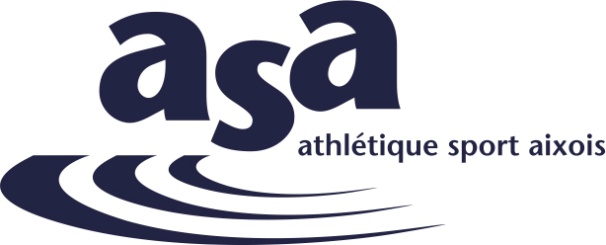 Relais Adrea Solidaire14 décembre 2019Nom de l’équipe : ……………………………………………………………………………..   Association / entreprise (rayer la mention inutile) : …………………………………………………..     Courriel : ………………………………………………        Coureur n°1 : ………………………………………….Coureur n°2 : ………………………………………….Coureur n°3 : ………………………………………….Équipe hommes / femmes / mixte (rayer les mentions inutiles)Horaire : 18h00Circuit de 1,5 km à effectuer 3 fois pour le coureur n°1, 2 fois pour le coureur n°2, 1 fois pour le coureur n°3.Le relais n’est pas une épreuve chronométrée.Inscriptions (tarif : 10 euros par équipe dont 1 euro reversé à France Parkinson).• Par courrierJoindre  un chèque de 15 euros à l’ordre de : Athlétique Sport Aixois.Adresse : A.S.A. BP 429 – 73104 AIX-LES-BAINS• Sur place le samedi 14 décembre de 10h à 17h.